AfprøvningsskemaTrin 4 - Act: Juster jeres forbedringsidéTrin 1 - Plan: Planlæg afprøvningen af jeres forbedringsidé Trin 3 - Study: Vurder afprøvningenTrin 2 - Do: Gennemfør afprøvningen af jeres forbedringsidé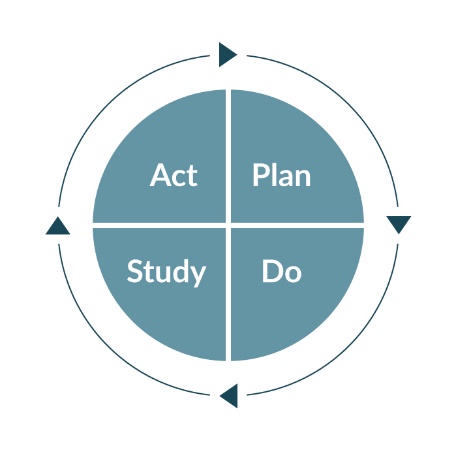 